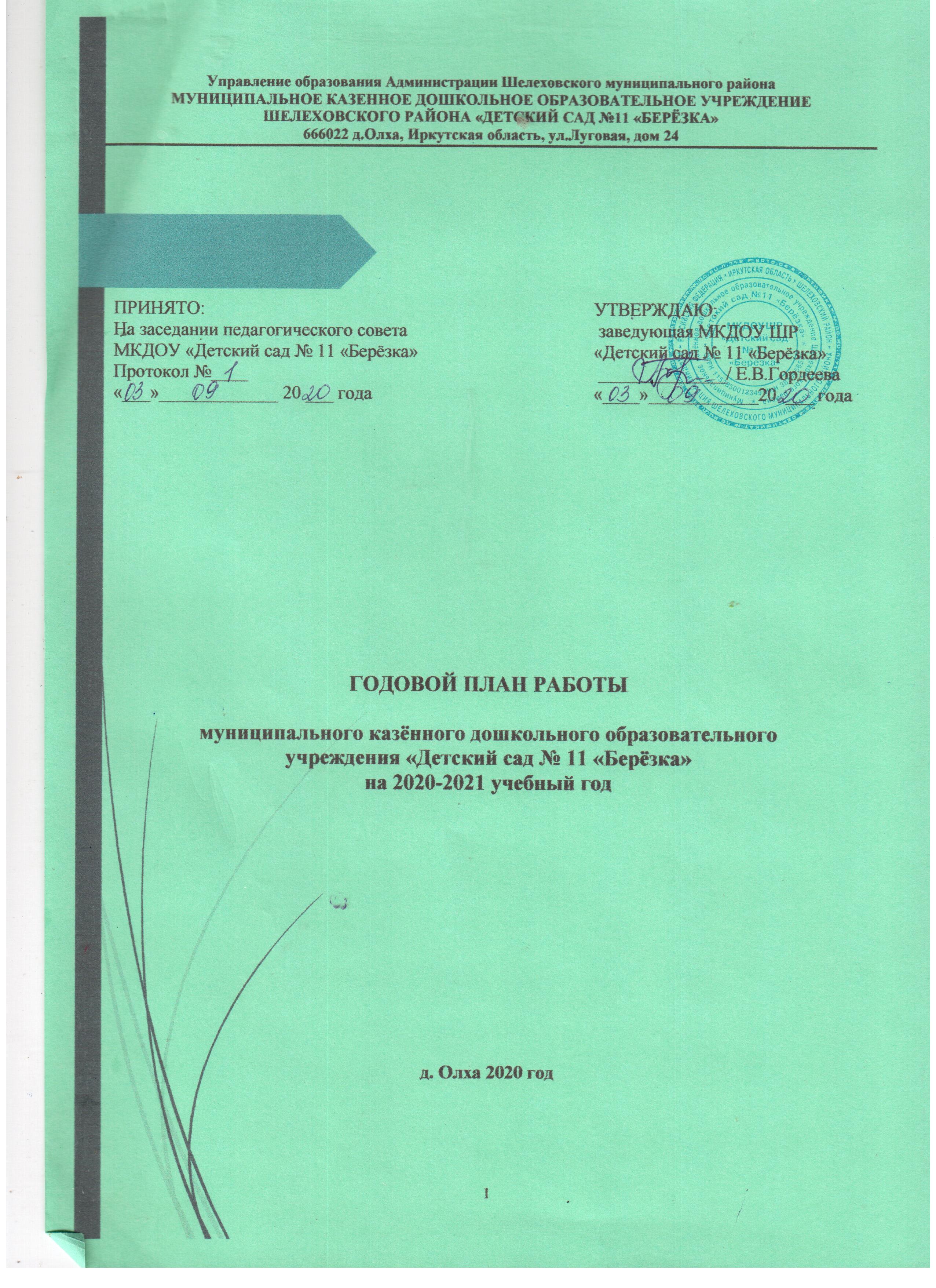 Структура планаАнализ деятельности учреждения за 2018-2019 учебный год.                           стр. 3ОРГАНИЗАЦИОННО-УПРАВЛЕНЧЕСКАЯ ДЕЯТЕЛЬНОСТЬНормативно-правовое обеспечение                                                                стр.13Информационно-аналитическая деятельность                                              стр.133.     Административно-хозяйственная деятельность                                            стр.144.     Общие собрания трудового коллектива                                                        стр. 15КОНТРОЛЬНАЯ ДЕЯТЕЛЬНОСТЬТекущий и предупредительный контроль                                                  стр.16Тематический контроль                                                                                стр.18Итоговый контроль                                                                                       стр.18МЕТОДИЧЕСКАЯ ДЕЯТЕЛЬНОСТЬ1. Педагогические советы                                                                                        стр. 202.Семинары, мастер-классы, консультации                                                           стр. 203.Методическое оснащение педагогического процесса                                       стр. 224.Повышение квалификации педагогических кадров, Самообразование    педагогов                                                                                                                 стр.22ОРГАНИЗАЦИОННО-ПЕДАГОГИЧЕСКАЯ ДЕЯТЕЛЬНОСТЬ1.Реализация образовательной деятельности с воспитанниками согласно   учебному плану                                                                                                      стр.232.Организация совместной деятельности с воспитанниками в режимных     моментах и самостоятельной деятельности детей в течение дня.                    стр.233.Культурно-досуговая деятельность с детьми                                                      стр.234.Выставки, смотры, конкурсы, акции                                                                    стр.23РАБОТА С РОДИТЕЛЯМИ                                                                   стр.25ВЗАИМОДЕЙСТВИЕ С СОЦИАЛЬНЫМИ ПАРТНЁРАМИ           стр. 26МЕДИКО-ОЗДОРОВИТЕЛЬНАЯ РАБОТА                                       стр. 26Анализ деятельности учреждения за 2019-2020 учебный год.Общие характеристики образовательного учреждения:Полное наименование учреждения: Муниципальное казённое дошкольное образовательное учреждение «Детский сад №11 «Берёзка»Сокращенное наименование: МКДОУ ШР «Детский сад №11 «Берёзка».Место нахождения Детского сада. Юридический адрес: 666022, Иркутская область, Шелеховский район, д.Олха, ул.Луговая, д.24.Фактический адрес: 666022, Иркутская область, Шелеховский район, д.Олха, ул.Луговая, д.24.Детский сад по своей организационно-правовой форме относится к казённым учреждениям, по типу является дошкольной образовательной организацией.Лицензия, серия 38Л01 №0002737, регистрационный номер 8244
от 22.09.2015г. выданная Службой по контролю и надзору в сфере образования Иркутской области. Срок действия лицензии: бессрочно.Режим работы Детского садаДетский сад работает по пятидневной рабочей неделе с 12-часовым пребыванием ребенка. Режим работы групп в Детском саду с 7.00. до 19.00 с понедельника по пятницу включительно, за исключением выходных (суббота, воскресенье) и нерабочих праздничных дней. Структура и количество группВ Детском саду функционирует 4 группы, рассчитанных на посещение детей в количестве 98. По факту в отчетный период дошкольное учреждение посещало 98 детей.  Наличие сайта учреждения: Web-сайт: http://berezka.sheledu.ru. На сайте постоянно обновляется информация о событиях, происходивших в детском саду, имеется вся необходимая нормативно – правовая документация. E-mail: det.sad_berezka11@mail.ruСистема управления организациейУправление Детским садом осуществляет заведующий Детским садом в соответствии с действующим законодательством Российской Федерации, подзаконными нормативными актами Российской Федерации, законодательными актами, настоящим Уставом МКДОУ и принимаемыми в соответствии с ними локальными актами, решениями Учредителя и принимаемыми в соответствии с ними локальными актами, договором между МКДОУ ШР «Детский сад №11 «Берёзка» и родителями (законными представителями).Формами коллегиального управления Детским садом являются: общее собрание трудового коллектива, педагогический совет, методический совет, творческая группа.Педагогические советы проводились согласно годовому плану, заседание методического совета  согласно положению «О методическом совете», проходили не реже одного раза в месяц,  в сентябре, декабре, феврале 2 раза. Собрание творческой группы происходило по необходимости. Все заседания запротоколированы.Организация образовательного процессаОрганизация образовательного процесса в ДОУ осуществляется в соответствии с основными направлениями развития ребенка: социально-коммуникативное, познавательное, речевое, художественно-эстетическое, физическое. При решении воспитательно - образовательных задач интегрируется содержание образовательных областей, что способствует развитию в единстве всех сфер личности ребенка; интегрируются разные виды деятельности, объединяясь в один интересный ребенку процесс. Используются новые виды деятельности: микро и макропроекты, экспериментирование, стимулирующие инициативу, активность и самостоятельность ребенка. Проектирование педагогического процесса осуществляется на основе эффективных технологий, методов и форм работы с детьми, соответствующих их возрастным и индивидуальным особенностям и на основе комплексно – тематического принципа планирования, с соблюдением баланса между обучением и свободной игрой детей, между деятельностью, инициированной взрослыми и инициированной самими детьми. Единая тема отражается в планируемых развивающих ситуациях (проблемных, игровых, познавательных) и интересных событиях (сюрпризы, волшебные превращения, инсценировки). Содержание образования реализуется через совместную деятельность ребенка со взрослым (в том числе, в ходе режимных моментов, включая индивидуальную работу с детьми и непосредственно образовательную деятельность) и самостоятельную деятельность детей. Исключительное значение придается игре как основной форме работы с детьми дошкольного возраста и ведущему виду детской деятельности. Педагогами используются ИКТ в работе с детьми, которые направлены на осуществление личностно – ориентированного обучения с учетом индивидуальных особенностей ребенка. Свободная разнообразная деятельность в условиях обогащенной, информационно-насыщенной развивающей среды является источником формирования базовых (познавательных, интеллектуальных, коммуникативных, творческих) компетентностей, проявления таких личностных характеристик как любознательность, активность, самостоятельность, общительность.В 2019-2020 учебном году  воспитанники  ДОУ приняли участие в различных конкурсах. В 2019-2020 учебном году педагоги ДОУ принимали участие в мероприятиях различного уровня.В течении 2019-2020 учебного года Детский сад стал участником муниципального сетевого проекта «Создание условий выявления и сопровождения одаренных детей в сельском детском саду» На основании приказа №473 от 25.09.2019г. Управления  образования администрации Шелеховского Муниципального района коллективом ДОУ была разработана программа по выявлении и сопровождению детей дошкольного возраста «Одаренный ребенок», целью которой стало : создание условий для выявления, поддержки и сопровождения одаренных детей , и их самореализации.Для начала реализации программы педагогом психологом были подобрана системы выявления одаренного ребенка в ДОУ,
на основе наблюдения, изучения психологических особенностей, речи, памяти, логического мышления, экспресс-диагностики Павлова Н.Н, Руденко Л.Г, с воспитанниками средней группы «Непоседы». Из 15 воспитанников, у пяти выявился высокий уровень познавательной активности. Для них были разработаны индивидуальные маршруты развития. В целом, во всех возрастных группах, для реализации программы «Одаренный ребенок»  педагоги в работе с детьми используют разнообразные направления, формы и методы. Основная цель работы - развитие креативности, интеллектуально-творческого потенциала воспитанников, развитие способностей выдвигать нестандартные решения, создание нового и необычного. Применение на занятиях различных современных технологий, в том числе и нетрадиционных техник рисования, художественное творчество, позволяет воспитателям наиболее полно активизировать ресурсные возможности ребенка.
Для развития социальной уверенности детей в старшем дошкольном возрасте воспитателями ДОУ создаются условия для повышения эффективности взаимодействия ребенка со сверстниками, поддержке и развитию лидерских способностей.
С одаренными детьми воспитателями проводится кружковая деятельность :кружок «Художник и природа» (Коняхина Е.В), «Веселая мастерская» (Бабкина В.С), «Пиши-Читай» (Нефёдова М.А), а также индивидуальная работа по развитию творческих и интеллектуальных способностей.
Педагогами ДОУ изучаются и внедряются инновационные технологии на основе проблемного обучения, что создает благоприятные условия для развития познавательной деятельности дошкольников, расширяя их представления об окружающем. Кроме того, данный подход помогает педагогам активизировать образовательный процесс в ДОУ, придавая ему исследовательский, творческий характер, и таким образом способствовать проявлению активности и инициативности дошкольников в познавательной деятельности. В связи с тем, что способности одаренных детей отличаются от способностей их сверстников в какой-либо области, возникает необходимость дифференцированного подхода к организации образовательного процесса: педагоги предлагают одаренным детям усложненные варианты заданий, создаются условия, побуждающие детей оказывать помощь другим детям, дети привлекаются к оцениванию ответов и работ других детей, дополнению ответов детей, подведению выводов и т.д.
Также педагоги участвуют в подготовке детей к выступлениям на утренниках, различных мероприятиях развлекательного характера, поощряют личностные достижения каждого воспитанника, в группах создают среду, которая способствует организации самостоятельной деятельности детей по их интересам и склонностям. В течении года для воспитанников проводились конкурсы и выставки: выставка поделок из природного материала, акция по профилактике детского дорожно-транспортного травматизма «Засветись! Стань заметнее!»,конкурс рисунков между учащимся первого класса СОШ№7 и подготовительной группой «Фликер- мой друг!»,  акция «Поможем птицам зимой» Конкурс кормушек для птиц, выставка-конкурс совместного творчества родителей, детей и педагогов «Новогодняя игрушка своими руками из бросового материала» Работа с родителями одаренных детей заключается в проведении консультаций и бесед по вопросам детской одаренности и взаимодействию родителей с детьми с целью развития их творческих и интеллектуальных способностей. В родительских уголках оформляются выставки лучших детских работ. Родителям выражаются благодарности за активное участие и помощь в образовательном процессе ДОУ.
Результаты работы с семьями воспитанников можно оценить по участию воспитанников в конкурсах и выставках.В рамках реализации муниципального сетевого проекта «Создание условий выявления и сопровождения одаренных детей в сельском детском саду», на базе ДОУ в январе 2020 г  было проведен семинар   ««Художественно-эстетическое развитие детей через организацию образовательной деятельности»» старшим воспитателем Бабиной М.В , открытое занятие с одаренными  воспитанниками группы «Непоседы» и  мастер –класс педагога «Рисование в технике Эбру» Воспитателем Коняхиной Е.В.Воспитатель Коняхина Е.В. совместно с педагогом-психологом Саниной И.В  опубликовали статьи  в сборнике «Миссия семьи в современном мире» материалы IX Байкальских Родительских Чтений на тему : «Роль участников образовательных отношений в сопровождении одаренных детей дошкольного возраста», "Современные подходы к сопровождению одаренных детей дошкольного возраста" во Всероссийской (с международным участием) заочной научно-практической конференции «Приоритетные направления развития образовательной среды в контексте современных требований»Для дальнейшей реализации программы «Одаренный ребенок» в ДОУ и развития творческих способностей воспитанников с признаками одаренности в разных областях, планируется следующая работа:
1) вовлекать дошкольников в свободные игры со сверстниками;
2) моделировать для детей ситуации незавершённости и открытости деятельности и мышления в отличие от жёстко заданных и строго контролируемых условий;
3) акцентироваться на вовлечение дошкольников в специфические детские виды деятельности (предметные игры, рисование, конструирование, лепка и др.);
4) использовать в обучении дошкольников провокационные вопросы (постановка проблем или затруднений, для устранения которых нет известных средств), стимулировать выработки детьми собственных средств осуществления деятельности, а не принятие готовых;
5) предоставлять детям возможности для  осуществления совместной с взрослыми деятельности, сделать доступным наличие в окружении ребенка образцов и результатов творчества взрослых;
6) обеспечить предметно-информационную насыщенную развивающую среду в ДОУ. С целью обеспечения доступности дошкольного образования, обеспечения единства и преемственности семейного и общественного воспитания, повышения педагогической компетентности родителей (законных представителей), воспитывающих детей дошкольного возраста на дому, в том числе детей с ограниченными возможностями здоровья, в апреле 2020г. в рамках Регионального проекта "Поддержка семей, имеющих детей», в целях реализации статьи 20 Федерального закона №273-ФЗ «Об образовании Российской Федерации» от 29.12.20212 г. и на основании Приказа ГАУ ДПО ИРО № 35 от 23.03.2020г. на базе детского сада создан консультационный пункт "На встречу друг другу»В марте на основании указа Губернатора Иркутской области от 18.03.2020 № 59-уг , была приостановлена образовательная деятельность в связи с угрозой возникновения чрезвычайной ситуации, связанной с распространением новой короновирусной инфекции. На основании приказа Управления Образования Администрации Шелеховского Муниципального района  от 28.04.2020 №224  В ДОУ была создана дежурная группа, занятия в дежурной разновозрастной группе проходили по плану. На сайте ДОУ была создана страничка «Детский сад ОНЛАЙН», где для родителей был предоставлен материал для занятий с детьми в режиме самоизоляции, в соответствии с темами недели, которые проходили в дежурной группе.  Родители по желанию выставляли фото работ и видео, в группы Viber. Режим самоизоляции продлен до начала летней-оздоровительной работы. Не были реализованы мероприятия, запланированные на конец марта, апрель и май.Спортивное развлечение «Удалые казаки», музыкальное развлечение «Весну встречаем, солнце приглашаем», праздник «День победы», спортивное развлечение «Знатоки ПДД», выпускные утренники, «День открытых дверей», «День самоуправления», выставка детского творчества «Будь другом цветку, дереву и зверю», экскурсия в СОШ № 7. Не проведены итоговые собрания в группах и общее родительское собрание. Не проведен мониторинг развития дошкольников. Не состоялись групповые консультации в рамках работы консультационного центра. Взаимодействие с семьями воспитанниковВ ДОУ ведется систематическая и целенаправленная работа всего педагогического коллектива по взаимодействию с семьями воспитанников, так как главная задача - это взаимодействие с семьей для обеспечения полноценного развития воспитанников, повышая педагогическую культуру родителей, их нормативно - правовую грамотность учитывая тенденции социальных преобразований в обществе. Для родителей были проведены тематические родительские собрания, индивидуальные беседы и консультации, подготовлены памятки, оформлены стенды и уголки с рекомендациями по вопросам воспитания и обучения детей и подготовки их обучению в школе.Весь учебно-воспитательный процесс в детском саду осуществлялся в тесном контакте администрации, педагогов и родителей.Родители воспитанников были участниками многих мероприятий детского сада, помогали в проведении ремонтных работ, в организации и проведении традиционной осенней ярмарки, предоставили рассаду цветов для озеленения территории ДОУ. Родители стали непосредственными участниками таких мероприятий как: «День Матери», «Международный женский день», «День защитника отечества», «Мама, папа ,я –спортивная семья», «Масленница».Родители активно участвуют в совместной творческой деятельности (театральная, музыкальная, физкультурно-оздоровительная, продуктивная). С их помощью создана благоприятная предметно-развивающая среда. Повышению активности участия родителей в жизни детского сада, осознанию ими доминирующей роли семейного воспитания и роли ДОУ как «помощника» семьи в развитии и воспитании детей способствует открытость учреждения для родителей, стремление педагогического коллектива к диалогу. На сайте ДОУ родители могут получить всю необходимую информацию о группе, которую посещает их ребенок, о деятельности самого дошкольного учреждения. Работа с педагогами ДОУОбразовательную деятельность педагогов определяли следующие задачи:1.Продолжать работу по  развитию диалогической речи  дошкольников  на основе формирования представлений об окружающем мире.2. Акцентировать работу педагогов на развитие этнокультурной компетенции дошкольников через включение парциальной программы «Радуга Прибайкалья в образовательный процесс». 3. Создание условий выявления и сопровождения одаренных детей в дошкольном учреждении.В течение учебного года велась работа с начинающими педагогами в форме наставничества более опытных педагогов над начинающими.Работа строилась на основе просмотра и анализа открытых педагогических мероприятий в рамках «Недели педагогического мастерства» и «Недели педагогического опыта» в  весенний период. В течение «Недели педагогического мастерства» педагоги, имеющие опыт работы, демонстрировали для начинающих педагогов открытые педагогические мероприятия, следующая неделя была посвящена открытым мероприятиям начинающих педагогов на материале продуктивной деятельности, в этот период начинающие педагоги демонстрировали те навыки, которые они получили под руководством опытных наставников, а также апробировали методические разработки непосредственно образовательной деятельности.Качество кадрового обеспеченияПедагогический состав: 13 педагогов (3 из них находятся в отпуске по уходу за ребенком)Педагогический коллектив образовательного учреждения представляют: заведующий ДОУ, старший воспитатель, 7 воспитателей, музыкальный руководитель, инструктор по физической культуре, педагог-психолог.Образовательный цензВ 2019-200 учебном  году увеличилось количество педагогов с высшим  и средним образованием, а так же число педагогов.Анализ категорий педагогов:В 2019 году один педагог Кошкина К.Д, был аттестован на соответствие занимаемой должности. Один педагог Бабина М.В., получил первую квалификационную категорию.Возрастной ценз педагогов          В детском саду создан коллектив единомышленников, который отличается своей стабильностью, профессионализмом, высоким качеством труда.Социальными партнерами в воспитании и развитии детей стали:семья; МОУ СОШ №7;МКУ «Олхинский центр культуры и благоустройства» (клуб, библиотека); РМКУК «Шелеховская Межпоселенческая Центральная Библиотека»В 2019-2020 учебном году были проведены совместные мероприятия: взаимопосещение занятий и уроков, семинары, экскурсия в  РМКУК «Шелеховская Межпоселенческая Центральная Библиотека», воспитанники совместно с педагогами принимали активное участие в мероприятиях проводимых МКУ «Олхинский центр культуры и благоустройства» в течении года, таких как «Звени частушка звонкая», «День Матери», «Новогоднее представление», «Масленица»Цель и задачи МКДОУ на 2020-2021 учебный год:Цель: создание благоприятных условий в МКДОУ для полноценного проживания ребенком дошкольного детства, обеспечение безопасности жизнедеятельности ребенка в рамках реализации ФГОС ДО.Задачи :1.Продолжать работу педагогов в вопросах речевого развития дошкольников по                              формированию у детей речевой компетентности, уделяя особое внимание развитию у них диалогической речи с использованием литературных произведений.2 Продолжать работу педагогов по развитию этнокультурной компетенции дошкольников через включение парциальной программы «Радуга Прибайкалья» в образовательный процесс. 3. Развивать познавательную активность и творческую индивидуальность детей посредством использования проектной деятельности совместно с педагогами и родителями. ОРГАНИЗАЦИОННО-УПРАВЛЕНЧЕСКАЯ ДЕЯТЕЛЬНОСТЬНормативно-правовое обеспечениеИнформационно-аналитическая деятельностьАдминистративно-хозяйственная деятельностьОбщие собрания трудового коллективаЗаседания Методического Совета МКДОУ согласно положению о «Методическом совете МКДОУ ШР Детский сад №11 «Берёзка» проводятся не реже 1 раза в месяц, но не чаще трех раз в месяц. КОНТРОЛЬНАЯ ДЕЯТЕЛЬНОСТЬТекущий контроль (оперативный)Тематический контрольИтоговый контрольМЕТОДИЧЕСКАЯ ДЕЯТЕЛЬНОСТЬ1. Педагогические советы2. Семинары, мастер-классы, консультации3.Повышение квалификации педагогических кадров4.Самообразование педагоговОРГАНИЗАЦИОННО-ПЕДАГОГИЧЕСКАЯ ДЕЯТЕЛЬНОСТЬ4.Культурно-досуговая деятельность с детьми5.Выставки, смотры, конкурсы, акцииРАБОТА С РОДИТЕЛЯМИВЗАИМОДЕЙСТВИЕ С СОЦИАЛЬНЫМИ ПАРТНЁРАМИМЕДИКО-ОЗДОРОВИТЕЛЬНАЯ РАБОТАВозрастная категорияНаправленность группКоличество группКоличество детейОт 2 до 3 летобщеобразовательная131От 3 до 4 летобщеобразовательная126От 4 до 5 летобщеобразовательная124 От  6 до 7 летобщеобразовательная117Всего:                                                                                       4                                   98Всего:                                                                                       4                                   98Всего:                                                                                       4                                   98Всего:                                                                                       4                                   98УровеньНазвание конкурсаОрганизаторУчастникиРезультат1РайонныйКонкурс рисунков «Как я провел лето» для воспитанников и обучающихся образовательных организаций Шелеховского районаМБУ ШР «ИМОЦ» при поддержке Управления образования Администрации Шелеховского районаБабич Захар (Коняхина Е.В)Диплом лауреата 2РайонныйVI районная Спартакиада среди детей дошкольного возраста Организатор - V районная Спартакиада среди детей дошкольного возрастаМБУ ШР «ИМОЦ» при поддержке Управления образования Администрации Шелеховского районаВенедиктов СемёнВласов Кирилл Кошкин Иван Лобкова Валерия Поботаева ВарвараУльянова Анна(Бабина М.В)Диплом участника3РайонныйКонкурс чтецов имени Валентина Распутина по произведения региональных авторов «Сибирская лира»Администрация Шелеховского района, РМКУК «ШМЦБ»Венедиктов Семен Малыгин СавелийБлагодарность за участие приказ № 01-08/80 от 09.09.2019Благодарность за участие приказ № 01-08/80 от 09.09.20194Районный II районный фестиваль-конкурс «Театральная палитра»МБУ ШР «ИМОЦ» при поддержке Управления образования Администрации Шелеховского районаГруппа «Ромашка» воспитатель Нефедова М.АПодтверждение приказ об итогах конкурса 5Районный«Новогодняя дорожная игрушка» МКОУ ДО «Центр творчества»Улыбин Захар (Бабкина В.С)Ситник Дамир (Коняхина Е.В)Сертификат участникаДиплом I место.6МуниципальныйКонкурс чтецов «Рождественская звезда-2020» среди воспитанников поселка Большой Луг и села ОлхаМКОУ ШР «НШДС №10»Макаров Сергей (Нефедова М.А)Венедиктов Семен (Нефедова М.А)Малыгин Савелий (Парфенова Н.И)Диплом II степениДиплом I степениДиплом I степени7Районный конкурс-выставка «Вторая жизнь старых вещей» МКОУ ДО ШР «Центр творчества»Бабий Богдан (Юрышева Г.А)Подготовительная группа «Ромашка» (Нефёдова М.А)Мартенсон Анастасия Юрышева Г.А)Грамота за 2 местоГрамота за 1 местоСертификат участника            №п/пУровеньНазвание конкурсаНазвание конкурсаНазвание конкурсаОрганизаторОрганизаторУчастникиУчастникиРезультатРезультатУчастие педагогов и специалистовУчастие педагогов и специалистовУчастие педагогов и специалистовУчастие педагогов и специалистовУчастие педагогов и специалистовУчастие педагогов и специалистовУчастие педагогов и специалистовУчастие педагогов и специалистовУчастие педагогов и специалистовУчастие педагогов и специалистов1РайонныйРайонныйРайонный открытый фестиваль посвященный 20-летию районного конкурса «Звени частушка звонкая»Управление образования, Шелеховского муниципального районаУправление образования, Шелеховского муниципального районаКошкина К.ДКоняхина Е.ВКошкина К.ДКоняхина Е.ВДиплом за участие ансамблю «Берёзка» Диплом за участие ансамблю «Берёзка» 2Районный заочный Районный заочный «Лучшая методическая разработка»МБУ ШР «ИМОЦ» при поддержке Управления образования, молодежной политики и спортаМБУ ШР «ИМОЦ» при поддержке Управления образования, молодежной политики и спортаНефедова М.АБабкина В.СНефедова М.АБабкина В.СУчастник (5,2бал)Участник (5,3 бал)(Максимальный бал 10 бал)Приказ №640 от 18.12.2019 г.(сертификата участника не было, подтверждение приказом)Участник (5,2бал)Участник (5,3 бал)(Максимальный бал 10 бал)Приказ №640 от 18.12.2019 г.(сертификата участника не было, подтверждение приказом)3Районный Районный VIII районный конкурс профессионального мастерства  молодых специалистов «Педагогический дебют-2020»МБУ ШР «ИМОЦ» при поддержке Управления образования, молодежной политики и спортаМБУ ШР «ИМОЦ» при поддержке Управления образования, молодежной политики и спортаКошкина Кристина Дмитриевна.Кошкина Кристина Дмитриевна.Диплом участника VIII  районного конкурса 26.02.2020Диплом участника VIII  районного конкурса 26.02.20204РайонныйРайонныйРайонный смотр-конкурс  среди дошкольных образовательных организаций на лучшую аппликацию с использованием светоотражающих элементов.Управление образования, Шелеховского муниципального районаУправление образования, Шелеховского муниципального районаПарфенова Н.И.Парфенова Н.И.Сертификат участника. От 29.10.2019 Сертификат участника. От 29.10.2019 5РайонныйРайонныйКонкурс чтецов имени Валентина Распутина по произведения региональных авторов «Сибирская лира»Администрация Шелеховского района,РМКУК «ШМЦБ»Администрация Шелеховского района,РМКУК «ШМЦБ»Бабина М.ВБабина М.ВБлагодарность приказ №01-08/80 от 09.09.2019 г.Благодарность приказ №01-08/80 от 09.09.2019 г.6Районный Районный Конкурс по безопасности дорожного движения «Говорящая Зебра»ОГИБДД ОМВД России по Шелеховскому районуОГИБДД ОМВД России по Шелеховскому районуБабина М.ВКоняхина Е.В.Бабина М.ВКоняхина Е.В.Диплом I степени.Диплом I степени.Диплом I степени.Диплом I степени.Учебный годВсего работниковВысшееСреднее12016-201782622017-201893632018-2019114742019-20201358Учебный годВсего работниковСоответствиеПервая12016-20178-322017-20189  133 2018-2019         10  2 242019-2020         13  11Учебный годДо 30 летОт 30 до 40От 40 до 50От 50 и более12016-2017313122017-2018132132018-2019172142019-20202722№МероприятияСрокиОтветственный1Издание приказов, регламентирующих функционирование учреждения и организацию воспитательно-образовательного процесса на учебный годАвгуст 2020 г Заведующий Гордеева Е.В.2Утверждение годового плана, циклограмм деятельности педагогов, учебного плана, регламента образовательной деятельности педагогов с детьмиАвгуст 2020 г Заведующий Гордеева Е.В.3Корректировка, обновление документации по инструктажам по охране жизни и здоровья детейАвгуст 2020 г.Заведующий Гордеева Е.В. ответственный по ОТ Бабина М.В.4Составление графиков работы сотрудников в соответствии с нормативными требованиямиАвгуст-сентябрь 2020 г.Делопроизводитель Большедворова А.В.5Утверждение штатного расписания, тарификацииАвгуст - сентябрь 2020 г.Заведующий Гордеева Е.В.6Заключение договоров с родителями, организациями. Август 2020 г.(далее по мере необходимости)Заведующий Гордеева Е.В.          Ст. воспитатель. Бабина М.В.7Инструктаж педагогов и младших воспитателей по охране жизни и здоровья детейСентябрь 2020 г., Апрель 2021 г.Ответственный по ОТ Бабина М.В.8Составление и утверждение плана  летней оздоровительной работы МКДОУ на 2021 годМай  2021 г.Заведующий Гордеева Е.В.          Ст. воспитатель. Бабина М.В Методический совет.9Составление годового плана, учебного плана, регламента образовательной деятельности педагогов с детьми на 2021 – 2022 учебный год.  Корректировка Программы развития МКДОУ, образовательных программ.Август 2021 г.- Сентябрь 2021 г.Заведующий Гордеева Е.В.          Ст. воспитатель. Бабина М.В Методический совет№МероприятияСрокиОтветственный1Заполнение сайта МКДОУ http://berezka.sheledu.ruЕженедельноБабина М.В.2Анализ заболеваемости детей 1 раз в квартал Яншитова А.Н.3Анализ посещаемости детейЕжемесячно  Яншитова А.Н.4Мониторинг развития и физического здоровья воспитанников МКДОУОктябрь 2020 г.Май 2021 г.Воспитатели групп, инструктор по физической культуре, музыкальный руководитель Швалова А.А., Фельдшер  Яншитова А.Н.5Составление и утверждение графика отпусковДекабрь 2020 г.Заведующий Гордеева Е.В.          6Анализ работы МКДОУ по реализации образовательной программы  Май 2021 г.Ст. воспитатель Бабина М.В.7Подготовка  МКДОУ к 2021-2022   учебному годуИюнь 2021 г– август 2021 г.Заведующий Гордеева Е.В., Зав.хоз. Зверинцева Е.Ю. Воспитатели всех возрастных  групп8Подготовка, утверждение анализа самообследования учреждения МКДОУ за 2020 год.До 15.04.2021г.Заведующий Гордеева Е.В.          Ст. воспитатель. Бабина М.В№МероприятияСрокиОтветств.1Финансово-экономическое обеспечение:-подготовка к проведению инвентаризации в МКДОУ № 11«Берёзка»;-списание материально-технических ценностей;-приобретение хоз.товаров, моющих и дезинфицирующих средств, канцтоваров и т.д.;-составление сметы на 2020 г. По отдельному плану.Ежемесячнопо мере необходимостисогласно сметеЗаведующий Гордеева Е.В.          Зав.хоз. Зверинцева Е.Ю, ст.воспитатель  Бабина М.В.2Противопожарные мероприятия:-перезарядка огнетушителей в соответствии со сроками;-осмотр первичных средств пожаротушения;-проведение практической отработки плана эвакуации;-заключение договоров на обслуживание и ремонт автоматических установок пожаротушения, пожарной сигнализации;-проведение противопожарного инструктажа с сотрудниками;-обучение сотрудников пожарно-техническому минимуму (воспитатели, сторожа);-обеспечение содержания эвакуационных выходов учреждения в соответствии с требованиями ПБ.-проведение инструктажа по проведению новогодних праздников;По отдельному плануОтветственный за ТБ и ГОЧС Зверинцева Е.Ю3Работа по благоустройству МКДОУ № 11 «Берёзка»:-очистка территории и крыш от снега;-уборка территории от опавших листьев;-посадка цветов на рассаду;-осмотр и проверка оборудования детских игровых площадок;-проведение субботника по благоустройству территории;-обрезка деревьев, кустарников;-перекопка и разбивка клумб;-побелка бордюр, деревьев;-прополка, поливка, рыхление клумб;-скашивание травы.Сентябрь, октябрь Февраль, март Апрель 2021 г.Май 2021 г.Июнь – август 2021 г.Зав. Хозяйством Зверинцева Е.Ю.4Обеспечение электробезопасности в учреждении:-осмотр помещений по безопасному использованию электроприборов;-проверка освещения, исправность проводки- поверка диэлектрических инструментов- осмотр диэлектрических инструментов- инструктаж и присвоение I группы неэлектротехническому персоналуежеквартальноежеквартальноиюнь, декабрьежемесячноАвгуст Ответственный за электрохозяйство Зверинцев А.С.5Мероприятия по ремонту д/сада:-текущий ремонт в группах, кабинетах и коридорах;Июнь, июль 2021г.Зав. ХозяйствомЗверинцева Е.Ю, Воспитатели.6Подготовка к отопительному периоду:- получение паспорта готовности к отопительному сезону;- промывка и опрессовка отопительной системы;- наличие и поверка контрольно-измерительных приборов, поверка манометров;По отдельному плану Зав. ХозяйствомЗверинцева Е.Ю,7Обеспечение условий для безопасности работы сотрудников д/с:- прохождение медосмотра работников МКДОУ № 11 «Берёзка»;- прохождение санитарного минимума.По отдельному графикуЗав. ХозяйствомЗверинцева Е.Ю,№ п\пТема Сроки1.Утверждение графиков работы сотрудников МКДОУ на 2020-2021 учебный год.Правила внутреннего трудового распорядка в МКДОУ.Август 2020 г.2.Утверждение графиков отпусков на 2021 год..Декабрь 2020 г.Вопросы  контроляОбъект контроляСрокиПредставление результата контроляОтветственныйРейд по проверке соблюдения требований СанПиН в группахВсе группыЕжемесячно Карта контроля, обсуждения на планерных совещанияхЗав. Хозяйством Зверинцева Е.Ю., Рейд по соблюдению требований ТБ и ПБВсе группыЕжеквартальноКарта контроля, обсуждения на планерных совещанияхЗав. Хозяйством Зверинцева Е.Ю.Проверка наличия и качества оформления документации.Утренний прием детей.Адаптация детей к условиям детского сада.Проверка ежедневного планирования.Группы ДОУ Младшая группа «Солнышко»Все группыСентябрь 2020 г.Карта контроля, обсуждения на планёрных совещанияхБабина М.В  ст. ВоспитательАдаптация детей к условиям детского сада.Соблюдение режима дня.Подготовка воспитателя  к занятию.Проверка ежедневного планирования.Младшая группа «Солнышко»Все группыОктябрь 2020 г.Карта контроля, обсуждение на планёрном совещанииБабина М.В  ст. ВоспитательОрганизация прогулок.Проверка оформления и обновления информации в уголке для родителей Группы ДОУНоябрь 2020 г.Карта контроля, обсуждения на планерных совещанияхБабина М.В  ст. ВоспитательОрганизация утренней гимнастики.Подготовка групп к новому году.Проверка ежедневного планирования.Выполнение норм и правил культурного поведения при проведении режимных моментов.Группы ДОУДекабрь 2020 г.Карта контроля, обсуждения на планерных совещанияхБабина М.В  ст. ВоспитательПроверка ежедневного планирования.Подготовка воспитателя  к занятию.Организация двигательного режима в течении дня.Группы ДОУЯнварь 2021 г.Карта анализа НОД, индивидуальное собеседование по анализу ООДБабина М.В  ст. ВоспитательФормирование гигиенических навыков у детей.Организация прогулки.Проверка ежедневного планирования.Группы ДОУФевраль 2021 г.Карта анализа НОД, индивидуальное собеседование по анализу ООДБабина М.В  ст. ВоспитательОрганизация питания в группах.Проверка ежедневного планирования.Планирование и организация работы с родителямиГруппы ДОУМарт 2021 г.Карта анализа НОД, индивидуальное собеседование по анализу ООДБабина М.В  ст. ВоспитательПроверка ежедневного планирования.Подготовка воспитателя  к занятию.Формирование гигиенических навыков у детей.Выполнение норм и правил культурного поведения при проведении режимных моментов.Группы ДОУАпрель 2021 г.Карта анализа НОД, индивидуальное собеседование по анализу ООДБабина М.В  ст. ВоспитательПроверка ежедневного планирования.Подготовка воспитателя  к занятиюОрганизация питания в группах.Группы ДОУМай 2021 г.Карта анализа НОД, индивидуальное собеседование по анализу ООДБабина М.В  ст. ВоспитательВопросы  контроляОбъект контроляСрокиПредставление результата контроляОтветственный«Особенности организации познавательно-исследовательской деятельностиу дошкольников»Все группыНоябрь 2020 г.Справка о результатах контроля, обсуждение на Пед.советеБабина М.В  ст. Воспитатель«Применение проектной деятельности в образовательной практике»Все группыМарт 2020 г.Справка о результатах контроля, обсуждение Пед.советеБабина М.В  ст. ВоспитательВопросы  контроляОбъект контроляСрокиПредставление результата контроляОтветственныйРеализация образовательных программ МКДОУВоспитатели групп, Декабрь 2020 г. Май 2020г.Анализ результатов диагностики реализации ООП, обсуждение на педсоветах, Совете МКДОУБабина М.В  ст. ВоспитателиТемаСрокиОтветств.1Установочный ПС №1 «Основные направления деятельности МКДОУ в 2020-2021уч.г. Утверждение годового плана работы на 2020-2021 уч. год. Анализ работы ДОУ в летний - оздоровительный период 2020 г.».Сентябрь  2020 г.Бабина М.В  ст. Воспитатель2Тематический ПС №2  «Состояние работы с дошкольниками по организации познавательнойисследовательской и опытно-экспериментальной деятельности»Декабрь 2020 г.Бабина М.В  ст. Воспитатель3Тематический ПС №3 «Проектно – исследовательская деятельность в ДОУ как вид деятельности, помогающий успешной реализации ФГОС ДО»Март 2021 г. Бабина М.В  ст. Воспитатель4Итоговый  ПС №4 «Итоги образовательной и оздоровительной работы МКДОУ за 2020-2021 учебный год»Май 2021 г.Бабина М.В  ст. Воспитатель, Заведующий Гордеева Е.В.№ Форма, тема мероприятияСроки Участники Ответственный1«Финансовая грамотность дошкольников»Сентябрь 2020ПедагогиСтарший воспитатель Бабина М.В.2Консультация «Развитие речи детей посредством художественной литературы»Октябрь 2020Педагоги3«Действия педагога по созданию мотиваций, способных побуждать детей 3-5 лет браться за новое для них дело и осваивать новые знания и умения»Ноябрь 2020Педагоги4Мастер-класс Театрализованная деятельность детей, как средство развития диалогической речи»Февраль 2021ПедагогиНефёдова М.А5«Способы и направления поддержки детской инициативы»Январь 2021Педагоги6мастер класс «Нетрадиционные техники рисования как средство развития творческих способностей детей дошкольного возраста»Март 2021ПедагогиКоняхина Е.В.78910111213№ Форма, тема мероприятияСрокиУчастники1Прохождение курсов повышения квалификации1Прохождение краткосрочных курсов повышения квалификации (курсы компьютерной грамотности, конференции, прочие краткосрочные курсы).В течение годаПедагоги ДОУ3Пополнение базы данных о прохождении курсов повышения квалификации.В течении годаСт.воспитательБабина М.В.4Формирование заявок на прохождение курсов повышения квалификации на 2020-2021 уч.г.По запросу ИМОЦСт.воспитатель5Повышение уровня профессиональной компетенции педагогов на выездных мероприятиях (МО, семинары, методические и инновационные площадки, конференции, консультации и пр.)В течении года, по отдельному плануСт.воспитательВоспитатели№ Форма, тема мероприятияСрокиОтветств.1.Утверждение тем по самообразованиюСентябрьВоспитатели2.Составление планов работы по самообразованию на учебный год.Сентябрь Воспитатели3.Реализация индивидуальных планов самообразования педагогов.В течении учебного годаВоспитатели4.Анализ и оформление результатов самообразования.АпрельВоспитатели5.Презентация результатов работы по самообразованиюАпрель Воспитатели6.Составление сводного отчета по самообразованию педагогов за 2019-2020 уч.г.Май Ст.воспитатель1. Реализация образовательной деятельности с воспитанниками согласноучебному плану.№ТемаСрокиОтветств.1.Образовательная деятельность с воспитанниками по реализации ООППо учебному плануПедагоги2. Организация совместной деятельности с воспитанниками в режимных моментах и самостоятельной деятельности детей в течение дня.2. Организация совместной деятельности с воспитанниками в режимных моментах и самостоятельной деятельности детей в течение дня.2. Организация совместной деятельности с воспитанниками в режимных моментах и самостоятельной деятельности детей в течение дня.№Форма, тема мероприятияСрокиОтветств.1.Совместная деятельность педагога с детьми в режимных моментах дня.ПокалендарномуплануПедагоги2.Организация самостоятельной деятельности детейПокалендарномуплануПедагоги№Название мероприятияУчастникиСрокиОтветствен-ный1Праздник  «День знаний» старшие, подготовительные  группы1 сентябряКоняхина Е.В,Коняхина Е.С.,Парфенова Н.И, музыкальный руководитель Швалова А.АПраздник осени Все группы1 неделя октябряМузыкальный руководитель Швалова А.А Спортивное развлечение «Юные спасатели»Старшая, подготовительная группы4 неделя октябряИнструктор по физ.культуре Бабина М.В.Осенняя ярмарка Все группыКонец сентября, начало октябряВоспитатели группДень рождение Деда МорозаВсе группы18 ноября Музыкальный руководитель Швалова А.А, воспитатели групп.Музыкальное развлечение  К празднику «День Матери»Все группы3 неделя ноябряМузыкальный руководитель Швалова А.А, воспитатели.Спортивное развлечение «Мама, папа , я – спортивная семья»Старшая, подготовительнаяНоябрьИнструктор по физ.культуре Бабина М.В. Новогодние утренникивсе группы3 неделя декабряСт.воспитатель Бабина М.В.,воспитатели группМузыкальное развлечение «Прощание с елочкой»старшие, подготовительные  группы3 неделя январяМузыкальный руководитель Швалова А.А, воспитатели групп.Праздник, посвященный Дню Защитника Отчества.Спортивное развлечение «Зарница»все группыстаршая, подготовительная.3 неделя февраляМузыкальный руководитель Швалова А.А, воспитатели групп, инструктор по физ. культуреПраздник  посвященный «Международному женскому дню»все группы1 неделя мартаМузыкальный руководитель Швалова А.А, воспитатели групп.Спортивное развлечение «С огнём не играйте! С огнём не шалите! Здоровье и жизни свои берегите»старшая и подготовительная группы3 неделя мартаИнструктор по физ.культуре Бабина М.В.Фольклорный праздник «Широкая Масленица» все группыС 8 по 14 мартаМузыкальный руководитель, воспитателиСпортивное развлечение «Международный день здоровья»старшие, подготовительные  группы7 апреляИнструктор по физ.культуре Бабина М.В.Музыкально-познавательное развлечение «Весну встречаем, солнце приглашаем»все группы2 неделя апреляМузыкальный руководитель Швалова А.А, воспитатели группПраздник «День Победы»все группы1 неделя маяМузыкальный руководитель Швалова А.А, воспитатели группСпортивное развлечение «Знатоки  ПДД»Средние, старшие, подготовительные  группы2 неделя маяВоспитатели, инструктор по физ.культуреВыпускные утренникиподготовительные  группы3 неделя маяМузыкальный руководитель, ВоспитателиМузыкально-спортивное развлечение «Здравствуй, лето!»все группы1 неделя июняМузыкальный руководитель Швалова А.А, воспитатели групп№Название мероприятияУчастникиСрокиОтветствен-ныйВыставка групповых коллажей из фотоснимков
"Дети и цветы"Все группы(дети, родители)СентябрьВоспитатели групп, старший воспитатель Выставка поделок из природного материала  "волшебный сундучок осени"Все группы(дети, родители)СентябрьВоспитатели групп, старший воспитательУчастие в VI районной Спартакиаде среди детей дошкольного возраста Шелеховского районаПодготовительная группаПо плануинструктор по физической культуре.Месячник «Месячник безопасности детей»Все группыСентябрь 2020, Апрель 2021Воспитатели группКонкур рисунков «Добрый,злой огонь» Старшая, подготовительнаяОктябрь 2020Воспитатели группКонкурс рисунков между учащимся первого класса СОШ№7 и подготовительной группой «Фликер- мой друг!»Подготовительная группа1 неделя ноября 2020Парфенова Н.И,Кошкина К.Д.Ответственный за профилактику  ПДДТТ.Выставка-конкурс совместного творчества родителей, детей и педагогов «Новогодняя игрушка своими руками из бросового материала» Все группы 01.12.2020 по 15.01.2020 Ст.воспитатель   воспитатели группДетских рисунков  "Город мастеров" (серия "Профессии")Средние – подготовительные группы22.01.2021-26.01.2021Ст.воспитатель ,  воспитатели групп.Смотр-конкурс на лучший зимний участок «Снежные мастера» Все группы15.02.2021 по 26.02.2021Ст.воспитатель ,  воспитатели групп.День открытых дверейВсе группы13.10.2020 Октябрь 16.03.2021гСт.воспитатель ,  воспитатели групп, музыкальный руководитель,педагог-психолог.Конкурс «Театральная кукла»Все группы09.03.2021-12.03.2021Ст.воспитатель ,  воспитатели групп.Выставка детского творчества «Военная техника из бросового материала»Средние – подготовительные группы01.02.2021 по19.02.2021Ст.воспитатель   воспитателиВыставка детского творчества «Загадочный космос»Средние – подготовительные группы05.04.2021-09.04.2021Ст.воспитатель ,  воспитатели группКонкурс чтецов посвященный ВОВСтаршая , подготовительная группаС 21.04.2021 по 05.05.2021ПарфеноваН.И, Кошкина К.Д,Коняхина Е.В,Коняхина Е.С.Акция «Открытка для ветерана»Старшая , подготовительная группа03.05.2021-07.05.2021Воспитатели.Родители.Ст.Воспитатель.Участие воспитанников ДОУ в VI районном фестивале  детского творчества «Радуга талантов» Подготовительная группаАпрель  2021Музыкальный руководитель Кошкина К.ДДень самоуправления.Все группы01.04.2020Воспитатели.Родители.Ст.Воспитатель.Выставка детского творчества "Дорого яичко к пасхальному дню" Все группыС 26.04.2021 по 30.04.2021Воспитатели.Родители.Спортивный праздник «Карусели-карусели, на какой мы транспорт сели»старшая, подготовительнаяМай 2021Инструктор по физической культуре, воспитатели.№Название мероприятияСрокиОтветственныйОрганизационные родительские собрания: знакомство родителей с задачами воспитания детей на учебный год, психологическими и возрастными особенностями детей. Выборы родительских комитетов.Буклеты для родителей «Подготовка к отопительному сезону. Будьте бдительны!»Размещение информации в уголках ПДДТТ о дорожно-транспортных происшествиях за летний период.Сентябрь  Воспитатели, ответственны за профилактику ДДТТ Индивидуальные консультации для родителей по адаптации детей к условиям МКДОУСентябрь-НоябрьВоспитатели, педагог-психолог Санина И.В.Индивидуальные консультации с родителями  в рамках работы консультационного центра «Навстречу друг другу»В течении годаВоспитатели, педагог-психолог Санина И.В.музыкальный руководитель.Оформление памяток «Оздоровительно-развивающие игры с детьми дома»Ноябрь .ВоспитателиВовлечение родителей в совместную культурно-досуговую и творческую деятельность с детьмиВ соответствии с планами культурно-досуговой деят-ти, выставок, конкурсов на уч.годВоспитатели Оформление папок-передвижек в родительских уголкахВ соответствии с персп. планированием в группахВоспитатели , педагог-психолог Санина И.В., музыкальный руководитель Швалова А.А.Родительское собрание «Ребёнок на пороге школы»ФевральСт.воспитатель, воспитателиИтоговые собрания в группах «Результативность воспитательно-образовательной работы за год»Май Воспитатели Организация совместных мероприятий по озеленению и благоустройству территории МКДОУМай-июнь Воспитатели№ п\пНаименование мероприятияСрокиОтветственный1.Сбор сведений о семье, оформление социального паспорта семей.Сентябрь Воспитатели групп2.Создание социального паспорта ДОУОктябрь Ст.воспитательВоспитатели групп.3.Заключение договоров о совместной работе с общественными организациями (СОШ № 7, МКУ «Олхинский центр культуры и благоустройства», библиотека)СентябрьСт.воспитатель4.Экскурсии в детскую библиотеку МКУ «Олхинский центр культуры и благоустройства», посещение детских спектаклей, концертов,участие в совместных мероприятиях.1 раз в 2 кварталаСт.воспитатель, воспитатели групп5.Посещение мероприятий МКУ «Олхинский центр культуры и благоустройства»1 раз в кварталСт.воспитатель, воспитатели групп6.Экскурсии в школу Март  2021Ст.воспитатель, воспитатели групп№ п / пСодержание работыСрокиОтветственные1.Организационная работаОрганизационная работаОрганизационная работа1.1.Формирование групп.Август – сентябрь Заведующий Гордеева Е.В., мед.сестра Яншитова А.Н.1.2. Контроль выполнения сроков медицинских отводов после острых заболеваний.ПостоянноЗаведующий Гордеева Е.В., мед.сестра Яншитова А.Н.1.3.Оформление документации на вновь поступивших детейВ течение годаЗаведующий Гордеева Е.В., мед.сестра Яншитова А.Н.1.4.Контроль - обследование детей на гельминты (энтеробиоз, я/ глист).По графику Заведующий Гордеева Е.В., мед.сестра Яншитова А.Н.1.5.Анализ заболеваемости по группам.ЕжемесячноЗаведующий Гордеева Е.В., мед.сестра Яншитова А.Н.1.6. Составление годового отчёта.ДекабрьЗаведующий Гордеева Е.В., мед.сестра Яншитова А.Н.2.Профилактическая  и оздоровительная работаПрофилактическая  и оздоровительная работаПрофилактическая  и оздоровительная работа2.1.Осмотр детей при поступлении.В течение годаЗаведующий Гордеева Е.В., мед.сестра Яншитова А.Н.2.2.Проведение антропометрии с оценкой физического развития.Сентябрь- октябрьМай- Июнь Заведующий Гордеева Е.В., мед.сестра Яншитова А.Н.2.3.Рейды по проверке соблюдения требований СанПиН в группахЕжемесячноЗаведующий Гордеева Е.В., мед.сестра Яншитова А.Н.3.Противоэпидемическая работаПротивоэпидемическая работаПротивоэпидемическая работа3.1.Контроль санитарно-гигиенического противоэпидемического режима.В течение годаЗаведующий Гордеева Е.В., мед.сестра Яншитова А.Н.3.2.Проведение профилактических прививок (по плану).                                   В течение годаЗаведующий Гордеева Е.В., мед.сестра Яншитова А.Н.3.3.Контроль проведения воспитателями утреннего фильтра.В течение годаЗаведующий Гордеева Е.В., мед.сестра Яншитова А.Н.3.4.Своевременная изоляция заболевшего ребёнка в течение дня.В течение годаЗаведующий Гордеева Е.В., мед.сестра Яншитова А.Н.3.5.Своевременное проведение карантинных мероприятий в группах с инфекционными заболеваниями.В течение годаЗаведующий Гордеева Е.В., мед.сестра Яншитова А.Н.4.Организация питания детейОрганизация питания детейОрганизация питания детей4.1.Контроль  организации  питания.В течение годаЗаведующий Гордеева Е.В., мед.сестра Яншитова А.Н.4.2.Ведение утверждённой документации.В течение годаЗаведующий Гордеева Е.В., мед.сестра Яншитова А.Н.4.3. Составление меню-раскладок.ежедневноЗаведующий Гордеева Е.В., мед.сестра Яншитова А.Н.4.4.Анализ питания (выполнение натуральных норм).В течение годаЗаведующий Гордеева Е.В., мед.сестра Яншитова А.Н.5.Санитарно-просветительская работаСанитарно-просветительская работаСанитарно-просветительская работа5.1. С родителями:Воспитатели групп5.1.1.Проведение индивидуальных бесед с родителями вновь поступающих детей.В течение годаВоспитатели групп5.1.2. Участие в родительских собраниях с консультациями:- «Закаливание ребёнка в МКДОУ и дома»,- «Профилактика ОРВИ и гриппа»,- «Уход за больным ребёнком».Ноябрь Воспитатели групп5.1.3.Подготовка информации для родителей о прививкахВ течение годаВоспитатели групп5.1.4.Информирование родителей о результатах осмотров.В течение годаВоспитатели групп5.1.5.Информирование родителей о карантинных и профилактических мероприятияхВ течение годаВоспитатели групп5.2.С персоналом МКДОУ:Воспитатели групп5.2.1.Консультация для помощников воспитателей  «Санэпидрежим в группах согласно Правилам  санитарного содержания МКДОУ».Сентябрь Воспитатели групп5.2.2.Консультация «Оказание ребёнку первой неотложной помощи»Октябрь Воспитатели групп5.2.3.Консультация для помощников воспитателей  «Санэпидрежим  в группах в период сезонного подъёма заболеваемости ОРЗ и гриппом».Ноябрь Воспитатели групп